                       Экскурсия в каньон.     Поездка в Сулакский каньен.11 кл.Сулакский каньон — один из самых глубоких каньонов в мире и самый глубочайший в Европе, его глубина достигает до 1920 метров, а протяжённость 53 километра.Является одной из самых известных и посещаемых природных достопримечательностей Дагестана, ежегодно его посещают тысячи туристов со всего мира.Расположен Сулакский каньон в центральной части Дагестана, в долине реки Сулак. Рядом расположен посёлок городского типа Дубки. Ближайший и единственный крупный город с авиасообщением — Махачкала — находится в 55 кило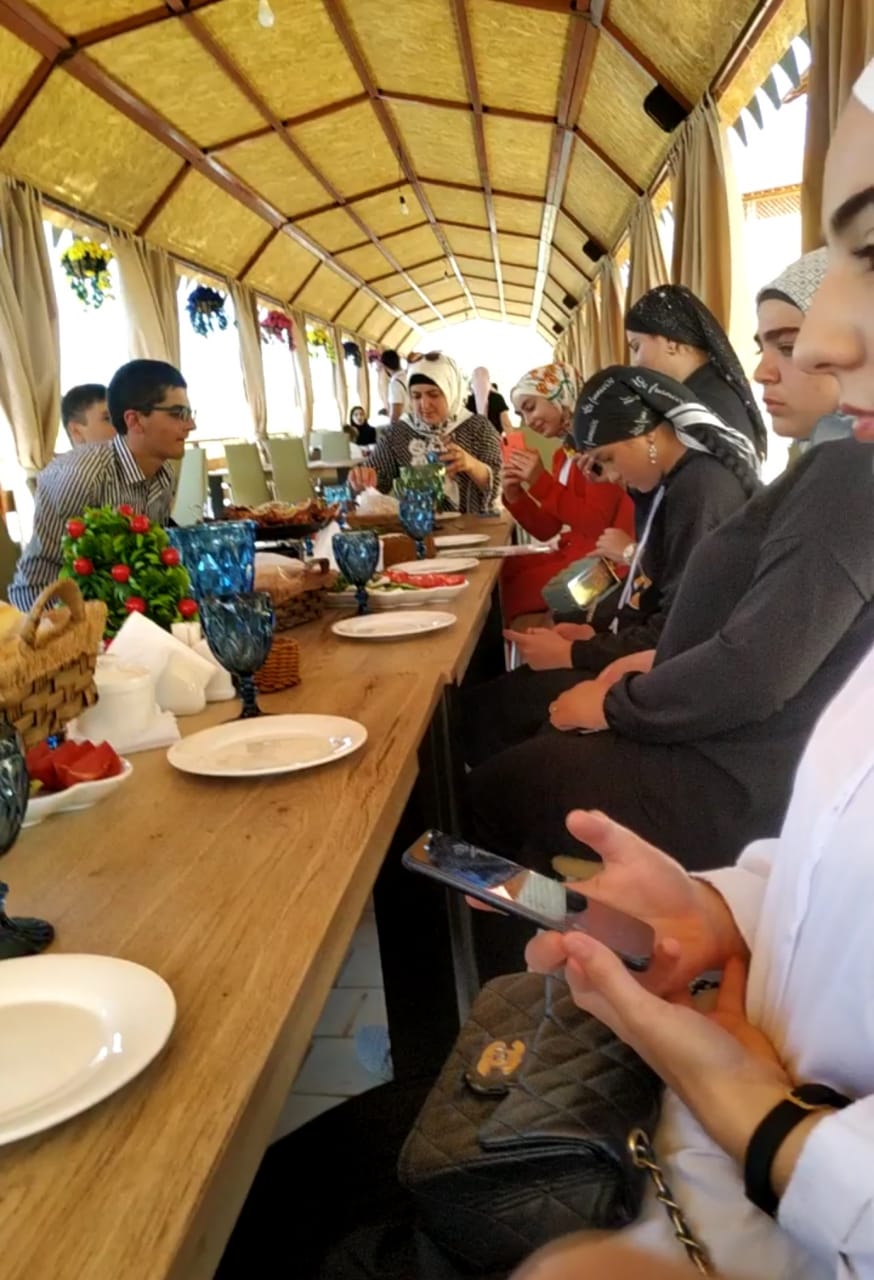 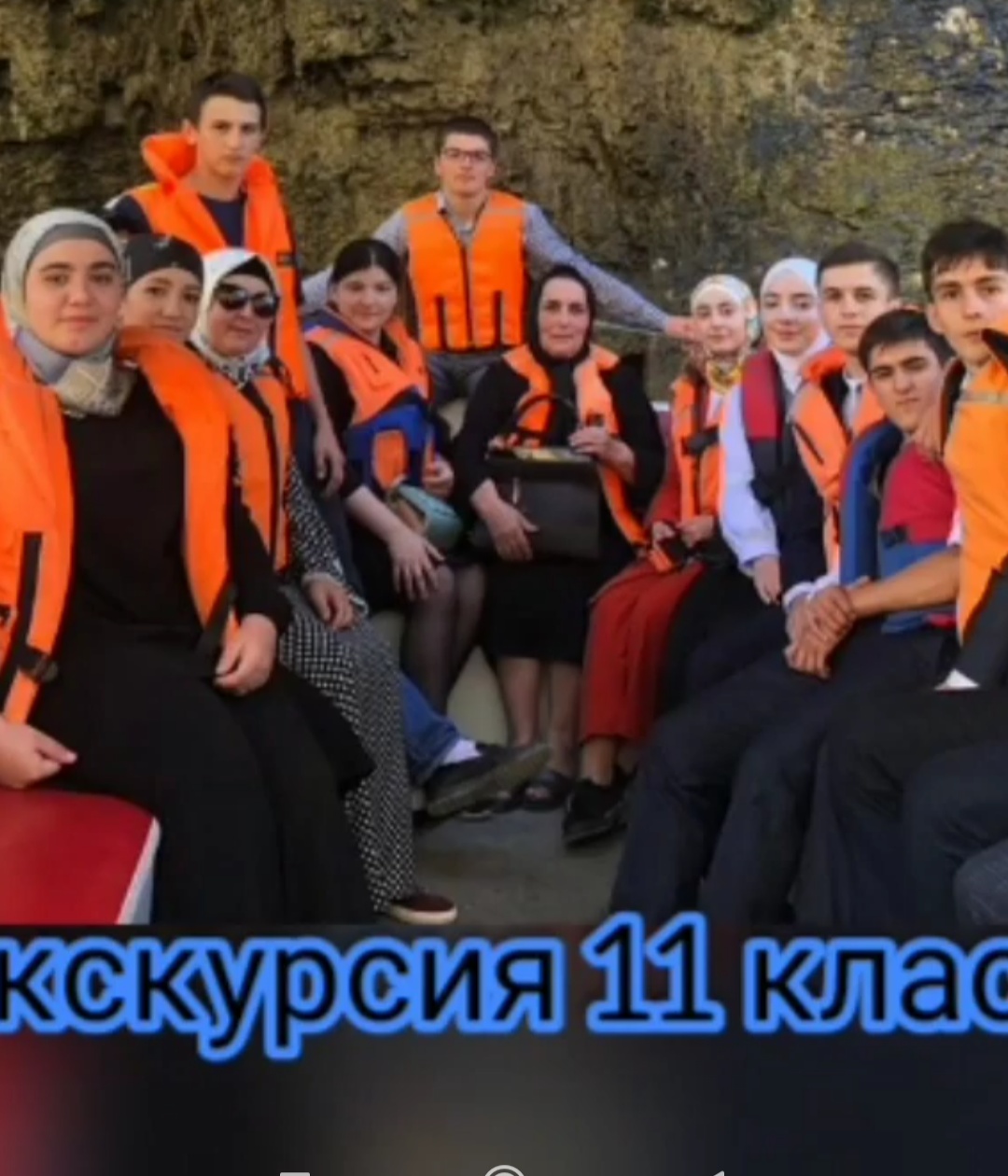 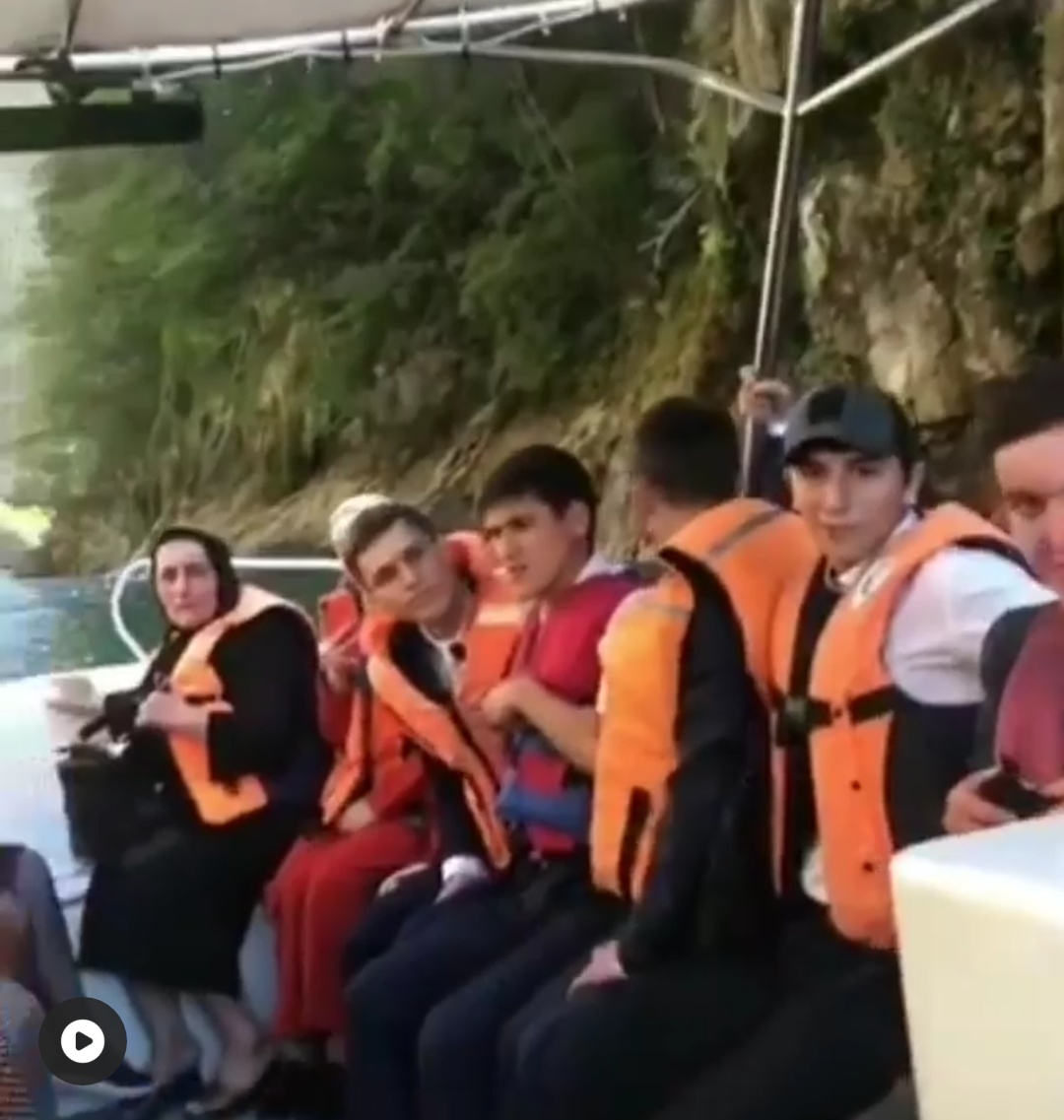 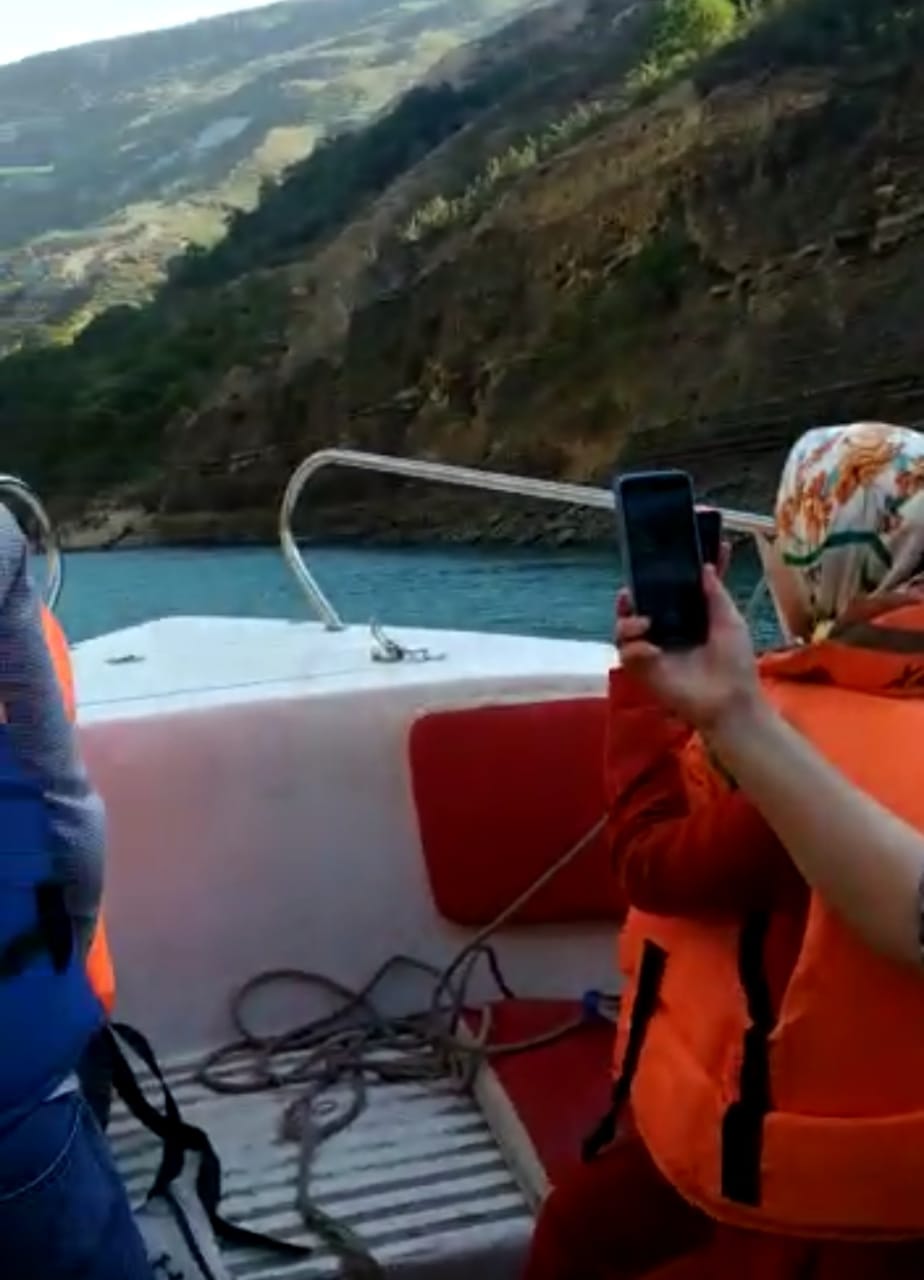 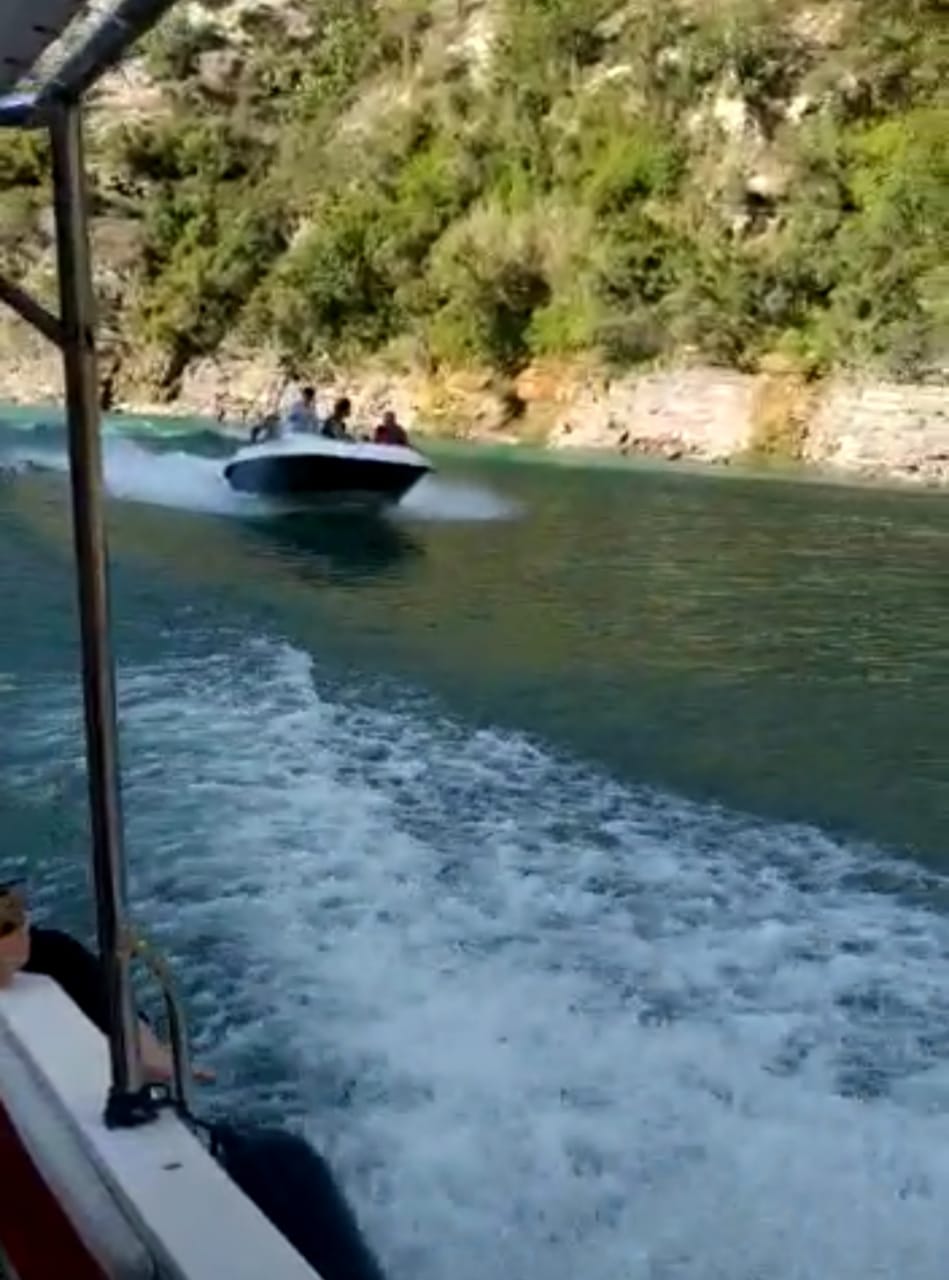 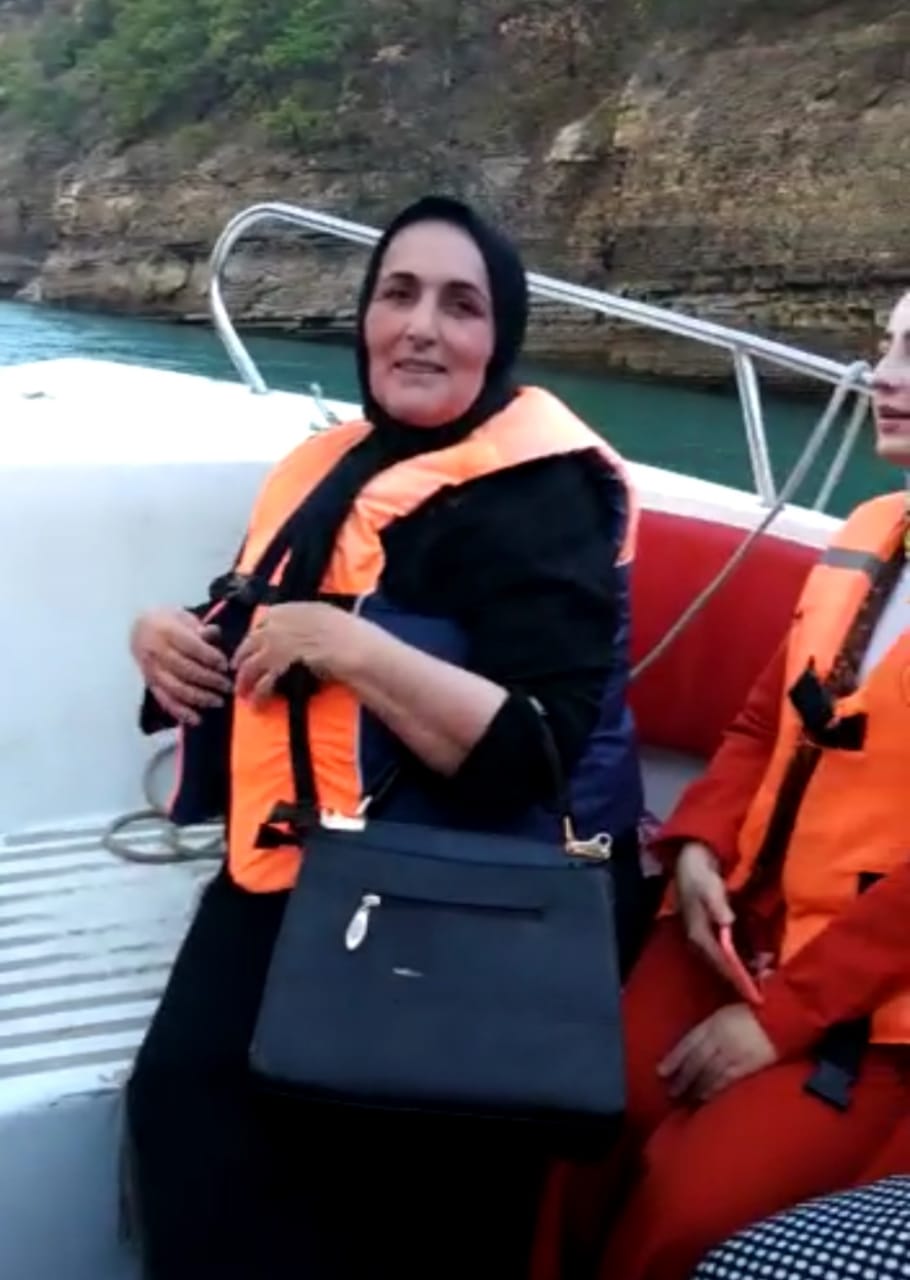 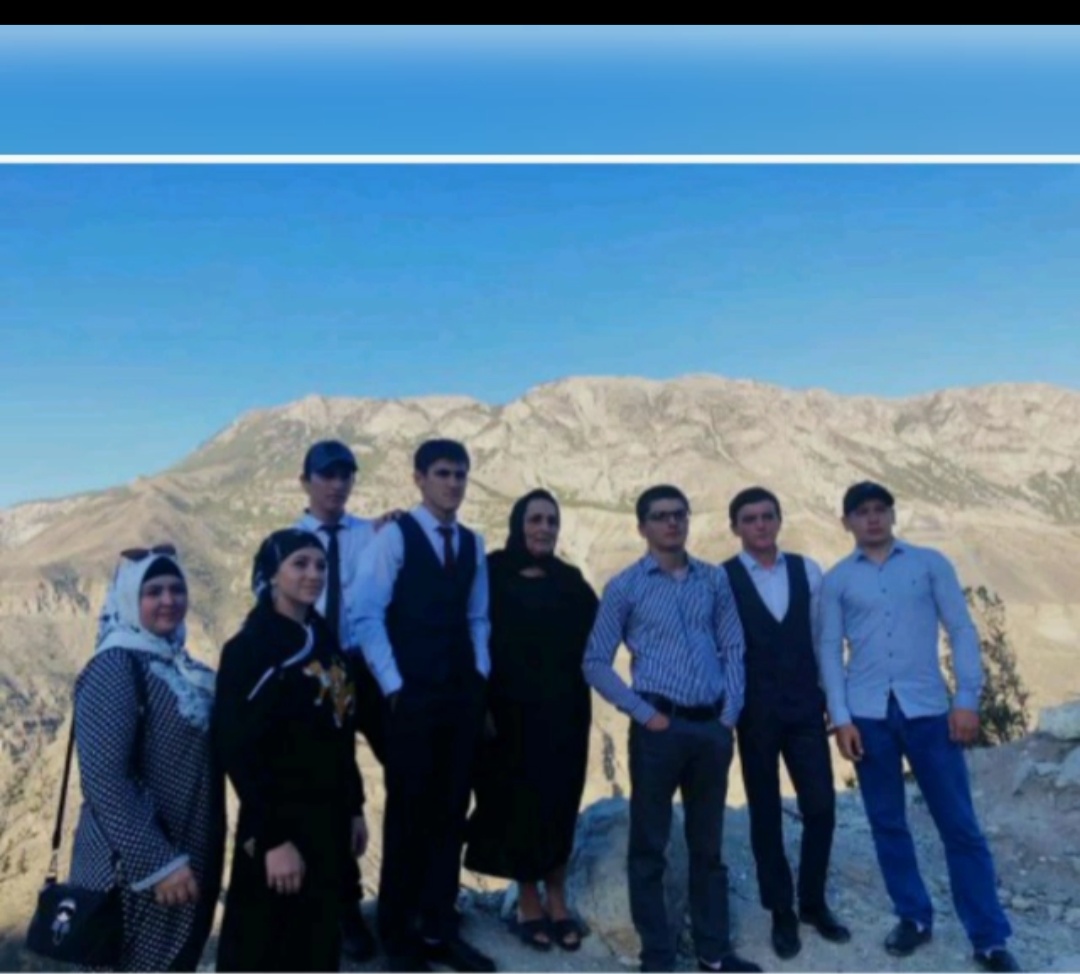 